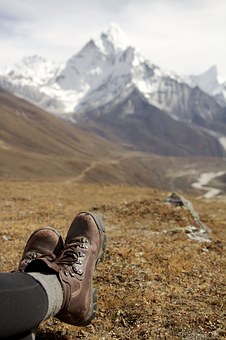 AGENDA*Please bring laptops
TimeTopic8:00-8:30Coffee & ConversationCoffee & Conversation8:30-9:00Welcome & Opening Comments and overview of the dayWelcome & Opening Comments and overview of the day9:00-10:00Small Group RotationsSmall Group Rotations10:00-10:15BreakBreak10:15-11:00First Round of Break-Out Choice SessionsFirst Round of Break-Out Choice Sessions11:15-12:00Second Round of Break-Out Choice SessionsSecond Round of Break-Out Choice Sessions12:00-1:00Lunch—ProvidedLunch—Provided1:00-3:30Team/School Development Plan Planning & Work TimeTeam/School Development Plan Planning & Work Time3:30ClosingClosing